我的閱讀學習單(低年級2版)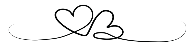                    年   班 座號   姓名         書名書名本學期閱讀的第(  )本書本學期閱讀的第(  )本書本學期閱讀的第(  )本書本學期閱讀的第(  )本書本學期閱讀的第(  )本書本學期閱讀的第(  )本書本學期閱讀的第(  )本書本學期閱讀的第(  )本書本學期閱讀的第(  )本書作者作者出版社出版社出版社出版社繪者繪者書中主角書中主角書中主角書中主角這本書給我的感覺(可複選)□快樂   □感動   □有趣  □增加新知識□看不懂 □難過   □生氣  □多學了很多生字□圖畫漂亮        □我想分享給        看。這本書給我的感覺(可複選)□快樂   □感動   □有趣  □增加新知識□看不懂 □難過   □生氣  □多學了很多生字□圖畫漂亮        □我想分享給        看。這本書給我的感覺(可複選)□快樂   □感動   □有趣  □增加新知識□看不懂 □難過   □生氣  □多學了很多生字□圖畫漂亮        □我想分享給        看。這本書給我的感覺(可複選)□快樂   □感動   □有趣  □增加新知識□看不懂 □難過   □生氣  □多學了很多生字□圖畫漂亮        □我想分享給        看。這本書給我的感覺(可複選)□快樂   □感動   □有趣  □增加新知識□看不懂 □難過   □生氣  □多學了很多生字□圖畫漂亮        □我想分享給        看。這本書給我的感覺(可複選)□快樂   □感動   □有趣  □增加新知識□看不懂 □難過   □生氣  □多學了很多生字□圖畫漂亮        □我想分享給        看。這本書給我的感覺(可複選)□快樂   □感動   □有趣  □增加新知識□看不懂 □難過   □生氣  □多學了很多生字□圖畫漂亮        □我想分享給        看。這本書給我的感覺(可複選)□快樂   □感動   □有趣  □增加新知識□看不懂 □難過   □生氣  □多學了很多生字□圖畫漂亮        □我想分享給        看。這本書給我的感覺(可複選)□快樂   □感動   □有趣  □增加新知識□看不懂 □難過   □生氣  □多學了很多生字□圖畫漂亮        □我想分享給        看。這本書給我的感覺(可複選)□快樂   □感動   □有趣  □增加新知識□看不懂 □難過   □生氣  □多學了很多生字□圖畫漂亮        □我想分享給        看。這本書給我的感覺(可複選)□快樂   □感動   □有趣  □增加新知識□看不懂 □難過   □生氣  □多學了很多生字□圖畫漂亮        □我想分享給        看。這本書給我的感覺(可複選)□快樂   □感動   □有趣  □增加新知識□看不懂 □難過   □生氣  □多學了很多生字□圖畫漂亮        □我想分享給        看。這本書給我的感覺(可複選)□快樂   □感動   □有趣  □增加新知識□看不懂 □難過   □生氣  □多學了很多生字□圖畫漂亮        □我想分享給        看。這本書給我的感覺(可複選)□快樂   □感動   □有趣  □增加新知識□看不懂 □難過   □生氣  □多學了很多生字□圖畫漂亮        □我想分享給        看。這本書給我的感覺(可複選)□快樂   □感動   □有趣  □增加新知識□看不懂 □難過   □生氣  □多學了很多生字□圖畫漂亮        □我想分享給        看。這本書給我的感覺(可複選)□快樂   □感動   □有趣  □增加新知識□看不懂 □難過   □生氣  □多學了很多生字□圖畫漂亮        □我想分享給        看。這本書給我的感覺(可複選)□快樂   □感動   □有趣  □增加新知識□看不懂 □難過   □生氣  □多學了很多生字□圖畫漂亮        □我想分享給        看。請畫出這本書中你最喜歡的那一頁。請寫出你畫的是誰。  請畫出這本書中你最喜歡的那一頁。請寫出你畫的是誰。  請畫出這本書中你最喜歡的那一頁。請寫出你畫的是誰。  請畫出這本書中你最喜歡的那一頁。請寫出你畫的是誰。  請畫出這本書中你最喜歡的那一頁。請寫出你畫的是誰。  請畫出這本書中你最喜歡的那一頁。請寫出你畫的是誰。  請畫出這本書中你最喜歡的那一頁。請寫出你畫的是誰。  請畫出這本書中你最喜歡的那一頁。請寫出你畫的是誰。  請畫出這本書中你最喜歡的那一頁。請寫出你畫的是誰。  請畫出這本書中你最喜歡的那一頁。請寫出你畫的是誰。  請畫出這本書中你最喜歡的那一頁。請寫出你畫的是誰。  請畫出這本書中你最喜歡的那一頁。請寫出你畫的是誰。  請畫出這本書中你最喜歡的那一頁。請寫出你畫的是誰。  請畫出這本書中你最喜歡的那一頁。請寫出你畫的是誰。  請畫出這本書中你最喜歡的那一頁。請寫出你畫的是誰。  請畫出這本書中你最喜歡的那一頁。請寫出你畫的是誰。  請畫出這本書中你最喜歡的那一頁。請寫出你畫的是誰。  我畫的是我畫的是我畫的是書中你最喜歡(或討厭)的角色是誰?為什麼喜歡(或討厭)他呢?書中你最喜歡(或討厭)的角色是誰?為什麼喜歡(或討厭)他呢?書中你最喜歡(或討厭)的角色是誰?為什麼喜歡(或討厭)他呢?書中你最喜歡(或討厭)的角色是誰?為什麼喜歡(或討厭)他呢?書中你最喜歡(或討厭)的角色是誰?為什麼喜歡(或討厭)他呢?書中你最喜歡(或討厭)的角色是誰?為什麼喜歡(或討厭)他呢?書中你最喜歡(或討厭)的角色是誰?為什麼喜歡(或討厭)他呢?書中你最喜歡(或討厭)的角色是誰?為什麼喜歡(或討厭)他呢?書中你最喜歡(或討厭)的角色是誰?為什麼喜歡(或討厭)他呢?書中你最喜歡(或討厭)的角色是誰?為什麼喜歡(或討厭)他呢?書中你最喜歡(或討厭)的角色是誰?為什麼喜歡(或討厭)他呢?書中你最喜歡(或討厭)的角色是誰?為什麼喜歡(或討厭)他呢?評分導師評語:□用心讀，認真寫□讀完並完成作業□可以更好導師評語:□用心讀，認真寫□讀完並完成作業□可以更好導師評語:□用心讀，認真寫□讀完並完成作業□可以更好導師評語:□用心讀，認真寫□讀完並完成作業□可以更好導師評語:□用心讀，認真寫□讀完並完成作業□可以更好導師評語:□用心讀，認真寫□讀完並完成作業□可以更好導師評語:□用心讀，認真寫□讀完並完成作業□可以更好導師評語:□用心讀，認真寫□讀完並完成作業□可以更好導師評語:□用心讀，認真寫□讀完並完成作業□可以更好導師評語:□用心讀，認真寫□讀完並完成作業□可以更好導師評語:□用心讀，認真寫□讀完並完成作業□可以更好導師評語:□用心讀，認真寫□讀完並完成作業□可以更好導師評語:□用心讀，認真寫□讀完並完成作業□可以更好導師評語:□用心讀，認真寫□讀完並完成作業□可以更好導師評語:□用心讀，認真寫□讀完並完成作業□可以更好導師評語:□用心讀，認真寫□讀完並完成作業□可以更好導師評語:□用心讀，認真寫□讀完並完成作業□可以更好